Comentarios de XBRL US sobre la propuesta de la SEC sobre la recuperación de una compensación otorgada erróneamente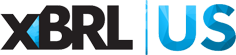 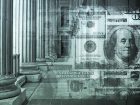 Publicado el jueves, 14 de julio de 2022XBRL US presentó una carta de comentarios en respuesta a la propuesta reabierta de la SEC sobre los Estándares de Cotización para la Recuperación de Compensaciones Erróneamente Otorgadas. Esta propuesta se propuso originalmente en 2015. En la Lista Regulatoria de agencias de la SEC, se espera que esta propuesta se finalice en octubre de este año. En nuestra carta, estuvimos de acuerdo con la propuesta de la SEC de que la divulgación de las políticas que prevén la recuperación de la compensación basada en incentivos se prepare en formato XBRL, sin embargo, alentamos a la SEC a optar por Inline XBRL, en lugar de XBRL tradicional. Además, sugerimos que la Comisión considerara la posibilidad de exigir un etiquetado detallado de los hechos notificados en la divulgación de la política, como los nombres de las personas, las fechas y los importes monetarios, para mejorar la utilidad de la información comunicada y fomentar una mayor coherencia en la presentación de informes.Lea la carta: Comentario de XBRL US sobre la propuesta de la SEC de recuperación de la compensación otorgada erróneamente, Expediente No. S7-12-15Enlace a la propuesta original de 2015.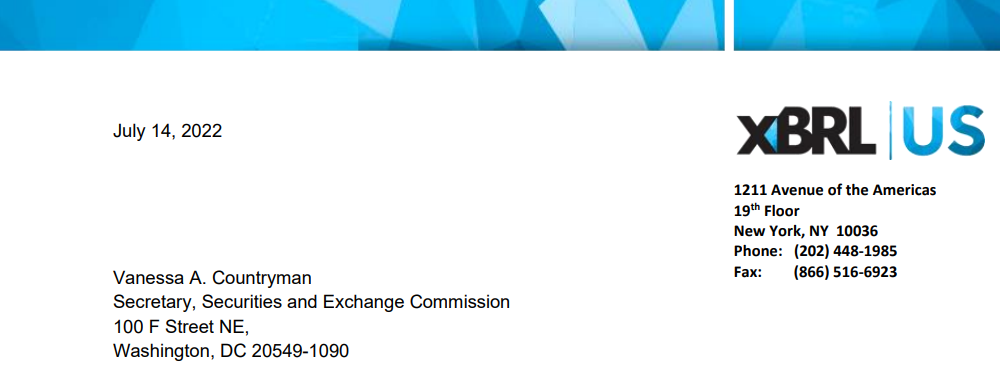 Estimada Sra. Countryman: RE: Reapertura del Período de Comentarios para la Lista de Estándares para la Recuperación de Compensación Otorgada Erróneamente, Expediente No. S7-12-15Gracias por la oportunidad de comentar sobre la propuesta de la Comisión de Bolsa y Valores (SEC) sobre los estándares de cotización para la recuperación de la compensación otorgada erróneamente. XBRL US es una organización de estándares sin fines de lucro, con la misión de mejorar la eficiencia y la calidad de los informes en los Estados Unidos mediante la promoción de la adopción de estándares de informes comerciales. XBRL US es una jurisdicción de XBRL International, el consorcio sin fines de lucro responsable de desarrollar y mantener la especificación técnica para XBRL. Estamos de acuerdo con la norma propuesta por la Comisión que incluye el requisito de que las divulgaciones de una política que prevea la recuperación de la compensación basada en incentivos recibida por los funcionarios ejecutivos actuales o anteriores, se preparen en formato XBRL. Sin embargo, recomendamos que la Comisión opte por Inline XBRL, que es una especificación XBRL que hace que los datos notificados en formato legible tanto por humanos como por máquinas. Además, recomendamos que la Comisión exija que los hechos informados en la divulgación de la política, como los nombres de las personas, los montos monetarios y las fechas, también se etiqueten con detalles.XBRL es un estándar de datos libre y abierto ampliamente utilizado en los Estados Unidos, y en todo el mundo, para informes de empresas públicas y privadas, así como de agencias gubernamentales. Esta carta también responde a preguntas específicas planteadas en la propuesta original de 2015. Propuesta Pregunta 85. ¿Deberíamos exigir que la divulgación requerida por el punto 402(w) propuesto se etiquete en formato XBRL, como se propone? ¿Deberíamos requerir un formato diferente, como, por ejemplo, eXtensible Markup Language (XML)? ¿El etiquetado de estas divulgaciones mejoraría la capacidad de los accionistas y las bolsas para evaluar el cumplimiento de los emisores con sus políticas de recuperación? Alternativamente, en lugar de exigir que cualquiera de estas divulgaciones sea etiquetada, ¿debería ser opcional etiquetar esta divulgación?Recomendamos que la Comisión exija el uso de XBRL en línea, que proporciona los mismos beneficios del XBRL tradicional, pero hace que los datos sean legibles por humanos, así como en formato legible por máquina. Desde que esta regla fue propuesta por primera vez por la SEC en 2015, todas las empresas públicas y las empresas de gestión de inversiones han pasado de preparar sus finanzas en XBRL tradicional a XBRL en línea. Por lo tanto, todas las entidades de informes tienen un proceso y una aplicación para manejar eficientemente Inline XBRL.El estándar XBRL se puede utilizar para generar informes en múltiples formatos, incluidos HTML (XBRL en línea), XML (XBRL tradicional), JSON y CSV. Estos formatos opcionales se establecieron como parte del Modelo de Información Abierta de XBRL International, para garantizar que las entidades informantes y los reguladores que recopilan datos puedan tener los formatos más apropiados para la necesidad en cuestión. XBRLCSV, por ejemplo, es más apropiado para datos de alto volumen reportados consistentemente, como los que se pueden almacenar en una hoja de cálculo. XBRL-CSV genera un archivo compacto que normalmente es más pequeño y más manejable que la misma información que se puede informar mediante un esquema XML personalizado. El XBRL tradicional es apropiado para informar situaciones que no requieren que el documento final sea legible por humanos. La Comisión Federal Reguladora de Energía (FERC), por ejemplo, requiere que las empresas de servicios públicos informen en XBRL-XML porque tienen sus propias capacidades de representación para los documentos finales que publican. XBRL-JSON es compatible con la comunidad de desarrollo que está familiarizada con la script java.Inline XBRL se adapta bien a los datos que se utilizan mejor en formato legible tanto por humanos como por máquinas. Por lo tanto, Inline XBRL sería la mejor especificación para las divulgaciones de políticas requeridas por esta propuesta de la SEC.Además, sugerimos que la Comisión también exija un etiquetado detallado de hechos específicos dentro de las etiquetas de bloque de texto de divulgación de políticas. Esta es una práctica común para los declarantes de la SEC que informan sobre divulgaciones de notas al pie. Da como resultado datos más granulares y útiles para los inversores y otras partes interesadas. Los hechos reportados, como los nombres de las personas sujetas a la recuperación del exceso de compensación basada en incentivos, los montos en dólares adeudados y varias fechas asociadas, se extraerían y utilizarían mucho más fácil y rápidamente si estos hechos individuales también fueran legibles por máquina. Establecer conceptos de taxonomía para que los emisores informen estos hechos también facilitaría la preparación de las políticas y garantizaría que la información reportada sea consistente y comparable. Propuesta Pregunta 86. ¿Es la carga de aplicar los requisitos de etiquetado propuestos comparativamente mayor para las empresas informantes más pequeñas y las empresas emergentes en crecimiento que para otros emisores, de modo que deberíamos eximirlas o proporcionarles un período de introducción gradual para este requisito? En caso afirmativo, sírvanse explicar la carga diferencial y la duración de un período de introducción gradual que justificaría.No creemos que sea necesario un período de introducción gradual para las empresas pequeñas y de crecimiento emergente. Todas estas compañías han estado presentando sus estados financieros y notas al pie utilizando XBRL tradicional desde 2011, y utilizando Inline XBRL desde 2021. Se espera que agregar otra etiqueta de texto de bloque y elementos de etiquetado detallado dentro de la divulgación de la política tenga un impacto mínimo en su proceso de informes. Agradecemos la oportunidad de contribuir a la propuesta de la Comisión. Por favor, no dude en ponerse en contacto conmigo si tiene preguntas sobre nuestras respuestas, o si desea discutir más a fondo. Me pueden contactar al (917) 582 - 6159 o campbell.pryde@xbrl.us.Respetuosamente (firma)Campbell Pryde, President and CEO